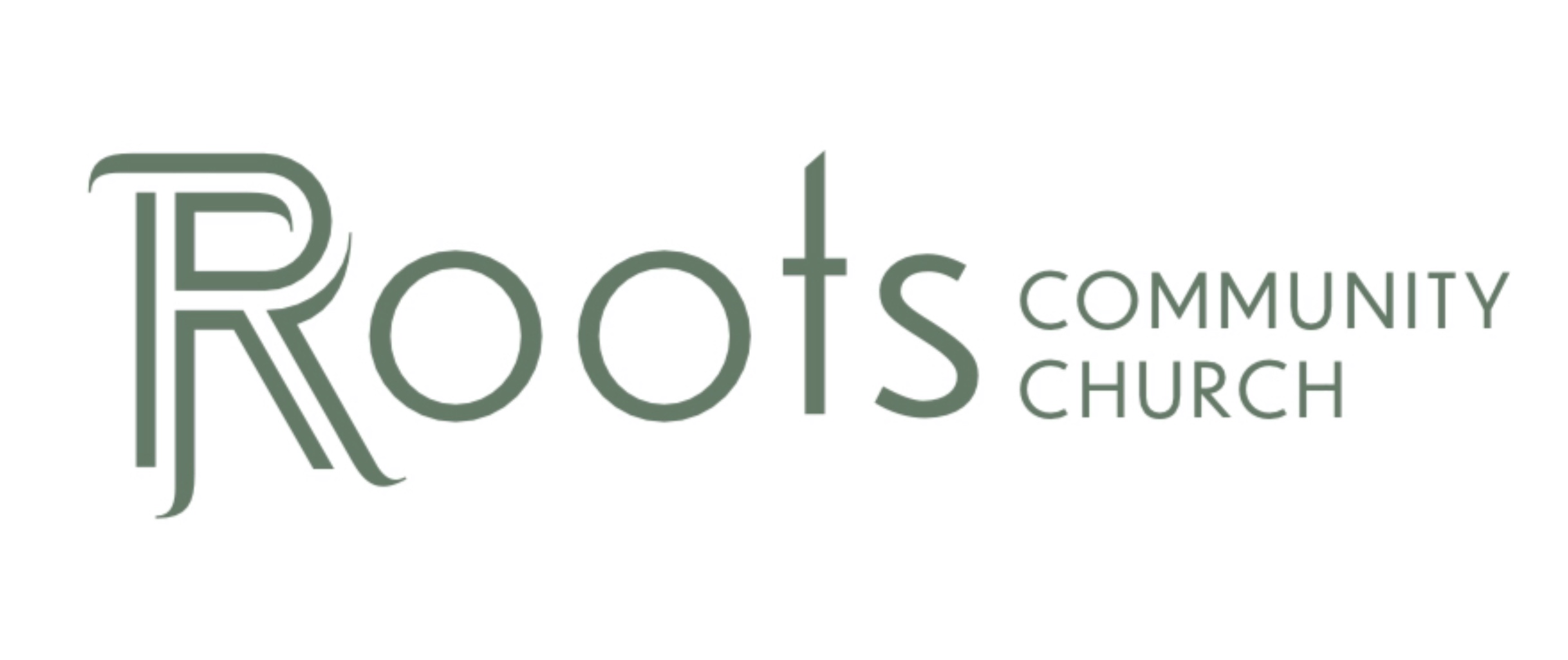 RCC Phoenix – 5.2.21 – Philippians (Week 11)Philippians 3:1 NLTWhatever happens, my dear brothers and sisters, rejoice in the Lord. I never get tired of telling you these things, and I do it to safeguard your faith.How to ________________ our FaithDefinition of “safeguard” (Asphales):firm (that which can be ____________ on); certain, true: suited to confirmThe ________________ found in Scripture are to confirm with certainty that our faith is true and can be relied on. Harvard University patented the “Spaced Education” learning method in 2006. The methodology was originally developed by a medical professional, B. Price Kerfoot, who said, "With the spacing effect, if you take information in small amounts and ________________ it, it encodes that information in your memory.”Spaced Repetition has been proven to help us retain much more information than traditional learning techniques, such as cramming for a test or lengthy classroom sessions. Through Spaced Repetition, the brain is given the time it needs to ________________ information or knowledge deep within our long-term memory.Philippians 3:2 NLT“Watch out for those dogs, those people who do evil, those mutilators who say you must be circumcised to be saved.”The ________________ for CircumcisionGenesis 17:1-8 NIV“When Abram was ninety-nine years old, the Lord appeared to him and said, “I am God Almighty; walk before me faithfully and be blameless. Then I will make my covenant between me and you and will greatly increase your numbers.” Abram fell facedown, and God said to him, “As for me, this is my covenant with you: You will be the father of many nations. No longer will you be called Abram; your name will be Abraham, for I have made you a father of many nations. I will make you very fruitful; I will make nations of you, and kings will come from you. I will establish my covenant as an everlasting covenant between me and you and your descendants after you for the generations to come, to be your God and the God of your descendants after you. The whole land of Canaan, where you now reside as a foreigner, I will give as an everlasting possession to you and your descendants after you; and I will be their God.”God made a ________________ with Abraham that he would become the father of a nation (Israel). God chose the nation of Israel (the “__________”) to have the knowledge of the One, True God, (Yahweh) and to bring salvation to the world through the Jewish linage (Jesus). Genesis 17:9-14 NLT“Then God said to Abraham, “Your responsibility is to obey the terms of the covenant. You and all your descendants have this continual responsibility. This is the covenant that you and your descendants must keep: Each male among you must be circumcised. You must cut off the flesh of your foreskin as a sign of the covenant between me and you. From generation to generation, every male child must be circumcised on the eighth day after his birth. This applies not only to members of your family but also to the servants born in your household and the foreign-born servants whom you have purchased. All must be circumcised. Your bodies will bear the mark of my everlasting covenant. Any male who fails to be circumcised will be cut off from the covenant family for breaking the covenant.”Circumcision is a __________ of the covenant God made to Abraham.It was a reminder to every Israelite that their very ________________ was the product of a miracle God performed in Abraham and Sarah. Circumcision was not ________________. It was a requirement to be a member of the family of Israel. The Old Testament Law was the first round of written instructions & ________________ for His people.Galatians 3:19 NLT“Why, then, was the law given? It was given alongside the promise to show people their sins. But the law was designed to last only until the coming of the Child who was promised.”The Old Testament Law was given to ________________ sin. Philippians 3:3-11 NLT“For we who worship by the Spirit of God are the ones who are truly circumcised. We rely on what Christ Jesus has done for us. We put no confidence in human effort, though I could have confidence in my own effort if anyone could. Indeed, if others have reason for confidence in their own efforts, I have even more! I was circumcised when I was eight days old. I am a pure-blooded citizen of Israel and a member of the tribe of Benjamin—a real Hebrew if there ever was one! I was a member of the Pharisees, who demand the strictest obedience to the Jewish law. I was so zealous that I harshly persecuted the church. And as for righteousness, I obeyed the law without fault.I once thought these things were valuable, but now I consider them worthless because of what Christ has done. Yes, everything else is worthless when compared with the infinite value of knowing Christ Jesus my Lord. For his sake I have discarded everything else, counting it all as garbage, so that I could gain Christ and become one with him. I no longer count on my own righteousness through obeying the law; rather, I become righteous through faith in Christ. For God’s way of making us right with himself depends on faith. I want to know Christ and experience the mighty power that raised him from the dead. I want to suffer with him, sharing in his death, so that one way or another I will experience the resurrection from the dead!”Redefined ________________“Keeping the rules” to earn salvation is ________________.Faith in Jesus Christ is ________________.Keeping and following the commands of Jesus is not a work human effort to ____________ we are worthy of Salvation. It is a labor of ____________ to the God who gave everything for us.John 14:23-26 NLT“Jesus replied, “All who love me will do what I say. My Father will love them, and we will come and make our home with each of them. Anyone who doesn’t love me will not obey me. And remember, my words are not my own. What I am telling you is from the Father who sent me. I am telling you these things now while I am still with you. But when the Father sends the Advocate as my representative—that is, the Holy Spirit—he will teach you everything and will remind you of everything I have told you.”When Jesus enters the picture, the ________________ proposition changes.